Ответы к  заданиям  школьиого  этапа Всероссийской олимпиады школьников по праву 2016/2017 учебный год10 классВремя выполиеиия: 90 минут Максимальиое  количество баллов: 654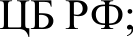 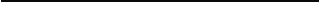 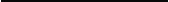 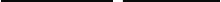 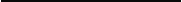 І. Укажите  один правильный  вариант  ответа  (1 балл, за любой другой  ответ 0  баллов,итого 15 баллов)І. Укажите  один правильный  вариант  ответа  (1 балл, за любой другой  ответ 0  баллов,итого 15 баллов)І. Укажите  один правильный  вариант  ответа  (1 балл, за любой другой  ответ 0  баллов,итого 15 баллов)1Выберите,   что   из  нижеперечисленного  является  подотрасльюА. трудовое право;Б. избирательное право;В. конституционное право; Г. гражданское право.Б (1 балл)2Этo осуществляет эмиссию рубля? А. Президент РФ;Б. Счётная палата РФ; В. Правительство РФ;Г. Центральный банк РФ.Г (1 балл)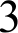 Назовите	термин	в	гражданском	праве,	означающийобъявление	несовершеннолетнего,   достигшего	шестнадцати лет,  полностью дееспособным?А. диспенсация;Б. суброгация;В. эмансипация;Г. субституция.В (1 балл)4Такой  документ  обязателен  при  приеме на работу:А. резюме;Б. характеристика с прежнего места работы; В. документы о наградах;Г. документ об образовании.Г (1 балл)5Муж  не  имеет  права   без  согласия   жены   возбуждать   дело  орасторжении брака после рождения ребенка в течение: А. шести месяцев;Б. одного года;В. полутора лет;Г. трех лет.Б (1 балл)6Rонституционной	обязанностью	граждан	РоссийскойФедерации не является:А. Обязанность защиты Отечества в соответствии с федеральным законом;Б. Обязанность сохранять природу и окружающую среду;В. Обязанность бережно относиться к природным богатствам;Г. Обязанность участвовать в управлении делами государства посредством участия в выборах в органы государственной власти; Д. Обязанность заботы о сохранении исторического и культурного наследия.Г (1 балл)7В  соответствии   с  Конституцией  РФ  в  случае противоречиямежду федеральным законом и нормативно-правовым актом субъекта РФ, изданным им в сфере собственного правового регулирования, не относящейся к ведению Российской Федерации и не относящейся к совместному  ведению Российской Федерации и субъектов Российской Федерации:А. Действует и применяется федеральный закон;Б.   Действует   и  применяется   нормативно-правовой  акт  субъектаРФ,В. Действует и применяется федеральный закон только в случае признания закона субъекта РФ конституционным (уставным) судом субъекта РФ неконституционным.Б (1 балл)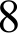 Структура	федеральных	органов	исполнительной	властиРоссийской Федерации в соответствии с Rонституцией РФ утверждается:А. Президентом РФ;Б. Председателем Правительства РФ;В. Заместителем Председателя Правительства РФ;Г.   Правительственной   комиссией по  рассмотрению	вопросов, связанных с осуществлением исполнительной власти в РФ.А (1 балл)9Согласно  Конституции  РФ  в  Совет  Федерации ФедеральногоСобрания Российской Федерации входят  по два представителя от каждого субъекта Российской Федерации, а также представители Российской  Федерации,  назначаемые Президентом  Российской  Федерации,  число  которых составляет не более десяти процентов от числа членов Совета Федерации — представителей от субъектов Российской Федерации:А. Да;Б. Нет.А (1 балл)10Согласно	Конституции	РФ	предложение	о	выдвиженииобвинения    против   Президента    РФ   для   отрешения    его отдолжности может быть вынесено по инициативе:А. Не менее чем 1/3 депутатов Государственной Думы РФ; Б. Не менее чем 2/3 депугатов Государственной Думы РФ;В. Специальной комиссии, образованной Государственной Думой РФ,Г. Председателя Государственной Думы РФ.А (1 балл)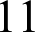 Совершение  исполнителем  преступления,  не охватьтвающегосяумыслом других соучастников, признается: А. рецидив;Б. эксцесс; В. локаут; Г. акцепт.Б (1 балл)12При  каком  из перечисленных  условий  возможно расторжениебрака в органах ЗАГС:А. наличие у супругов общих несовершеннолетних детей;Б. отсутствие согласия одного из супругов на расторжение брака; В. отсутствие у супругов общих несовершеннолетних детей;Г. наличие пожилых родителей, находящихся у них на иждивении.В (1 балл)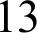 Право как возведённую в форму закона волю господствующегокласса,   существующую   для   эксплуатации   классов, лишёныхГ (1 балл)основных средств производства, рассматривала:А. социологическая школа права; Б. историческая школа права;В. психологическая школа права; Г. марксистская школа права.14При сокращении  численности  или штата  работников согласноТрудовому  кодексу  РФ по общему правилу преимущественноеправо оставления на работе предоставляется работникам:А. Женщинам, не состоящим в браке, либо состоящим в браке с лицом, не имеющим самостоятельного заработка;Б.	Повышающим	свою	квалификацию	по	направлению работодателя без отрыва от работы;В.	Получившим	в	период	работы	у  данного	работодателяпрофессиональное  заболевание;Г.	Имеющим	более	высокую	производительность	труда	и квалификацию.Г (1 балл)15Согласно     Трудовому     кодексу    РФ    труд,   осуществляемыйработником по распоряжению работодателя в интересах, под управлением и контролем  физического  лица  или юридического лица, не являющихся работодателем даиного работника, — это:А. Принудительный труд; Б. Заёмный труд;В. Трансфертный труд;Г. Внешнее совместительство.Б (1 балл)II. Выберете несколько правильных вариантов ответа (1 балл, за любой другой ответ 0 баллов, итого 15 баллов)II. Выберете несколько правильных вариантов ответа (1 балл, за любой другой ответ 0 баллов, итого 15 баллов)II. Выберете несколько правильных вариантов ответа (1 балл, за любой другой ответ 0 баллов, итого 15 баллов)1Согласно Гражданскому кодексу РФ над совершеннолетнимдееспособным гражданином, который по состоянию здоровья не способен самостоятельно осуществлять и защищать свои права и исполнять свои обязанности, может быть установлен патронаж путём назначения ему органами опеки и попечительства помощника  при наличии:А. Письменного согласия такого гражданина; Б. Решения суда;В. Письменного  согласия помощника.А, В(1 балл)2Какие права и свободы человека и гражданина согласноКоиституции РФ не подлежат ограиичеиию? А. право на судебную защиту;Б.  избирательные права;В. право на получение высшего образования; Г. право  на достоинство личности.А, Г(1 балл)3К цеииым бумагам относятся:А. облигация;Б. выписка;В. чек;Г. вексель.А.В.Г (1 балл)4В соответствии с Уголовным кодексом РФ отягчающими обстоятельствами  однозначно признаются:А.  рецидив преступлений;Б. совершение  преступления  в составе  группы лиц;В. совершение  преступления  по мотиву национальной вражды;А, Б, В (1 балл)Г. совершение преступления в состоянии опьянения.5Согласно  Трудовому  кодексу РФ несовершеннолетние лица ввозрасте от 14 до 18 лет, не приобретшие дееспособность в полном объеме,  вправе  заключать  трудовые  договоры  в качестве работодателей при одновременном соблюдении следующих условий:А. Получения  среднего  общего образования;Б. Получения разрешения представительного органа муниципального образования, в котором несовершеннолетний постоянно проживает;В. Наличия собственного заработка, стипендии, иных доходов; Г. Получения согласия их родителей (попечителей).В, Г  (1 балл)6В    стаж    работы,    дающий    право    на    ежегодный  основнойоплачиваемый    отпуск,   согласно   Трудовому   кодексу   РФ   не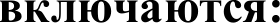 А. Время отпусков по уходу за ребенком до достижения им установленного  законом возраста;Б.  Время   отсутствия   работника   на  работе  без  уважительныхпричин;В.   Период   отстранения   от   работы   работника,   не  прошедшегообязательный медицинский осмотр не по своей вине;Г. Время, когда работник фактически не работал, но за ним в соответствии с трудовым законодательством сохранялось место работы;Д. Время предоставляемых по просьбе работника отпусков без сохранения заработной платы в количестве 14 календарных дней в течение рабочего года;Е. Время фактической работы.А, Б (1 балл)7Трудовой	кодекс	РФ	в	числе	оснований	прекращениятрудового договора по обстоятельствам, не зависящим от воли сторон,  перечисляет следующие:А. Истечение срока трудового договора;Б. Ликвидация организации (работодателя);В. Восстановление на работе работника, ранее выполнявшего эту работу, по решению суда;Г.	Прекращение	допуска	к	государственной	тайне,	есливыполняемая работа требует такого допуска; Д. Неизбрание на должность;Е. Смерть работодателя — физического лица.В, Г, Д, Е (1балл)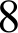 Такие из нижеперечисленных принципов в сфере организациисудебной власти закрепляет действующая Конституция РФ: А. Принцип независимости судей всех судов;Б. Принцип несменяемости судей;В. Недопустимость создания чрезвычайных судов, деятельность которых не предусмотрена Конституцией РФ и федеральным KOHGTИT ИОННЫМ 3 tKOHOM;Г. Выборность судей всех судов народом.А, Б, В (1 балл)9Rонституция РФ однозначно и прямо запрещает:А.	Экономическую	деятельность,	направленную	на монополизацию   и недобросовестную конкуренцию;Б. Иметь иностранцам недвижимое имущество в Российской Федерации на праве собственности;А, В, Г (1 балл)В. Цензуру средств массовой информации;Г. Задержание лица по подозрению в совершении преступления до судебного решения на срок, превышающий 48 часов с момента задержания;Д. Тунеядство, то есть отказ трудоспособного лица заниматься трудовой  деятельностью.10Выберите утверждения, соответствующие Конституции РФ:А.	Каждый	вправе	определять	свою	национальную принадлежность;Б. Каждый вправе указывать свою национальную принадлежность; В. Национальная принадлежность может определяться лицом лишь в  соответствии	с  национальной	принадлежностью  родителей данного лица, одного из родителей либо единственного родителя; Г. Никто не может быть принужден ни в каком случае к определению и указанию своей национальной принадлежности.А, Б, Г (1 балл)Согласно Конституции РФ в состав Правительства РоссийскойФедерации  не входят:А. Председатель Правительства РФ;Б. Заместители Председателя Правительства РФ; В. Руководители  федеральных служб;Г. Руководители федеральных агентств; Д.  Федеральные министры;Е. Уполномоченный по правам человека в РФ.В, Г, Е (1 балл)12Федеральным   Собранием  РФ  не  может  быть  принят закон,изменяющий следующие положения Конституции Российской Федерации:А.  Положения,  касающиеся  количественного  состава субъектовРоссийской Федерации;Б. Положения, касающиеся разделения властей на законодательную,  исполнительную  и судебную;В.    Положения,    касающиеся    права    граждан    участвовать  вуправлении  делами государства;Г. Положения, определяющие срок, на который избирается Президент РФ;Д. Положения, определяющие срок рассмотрения Советом Федерации принятого Государственной Думой закона;Е. Положения, определяющие круг субъектов, имеющих право вносить предложения о поправках и пересмотре положений Конституции РФ.Б, В, Е (1 балл)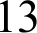 Согласно	законодательству  РФ,   правом	на   обращение  вRонституционный	Суд	РФ	с	запросом	о	толковании Конституции РФ обладают:А. Президент РФ;Б. Председатель Правительства РФ; В.  Федеральные министры;Г. Депугаты Государственной Думы РФ, каждый в отдельности; Д. Члены Совета Федерации РФ, каждый в отдельности;Е. Правительство РФ;Ж. Государственная Дума РФ;3. Совет Федерации РФ;И. Органы законодательной власти субъектов РФ; К. Главы субъектов РФ.А, Е, Ж, 3, И (1балл)14Согласно Конституции РФ и федеральному конституционномузакону Правительство РФ:А. Организует реализацию внутренней политики РФ; Б. Осуществляет руководство внешней политикой РФ;В.  Осуществляет  управление  федеральной собственностью;Г. Утверждает военную доктрину РФ;Д. Принимает меры по регулированию рынка ценных бумаг;Е. Осуществляет меры по обеспечению законности, прав и свобод граждан, охране собственности и общественного порядка, борьбе с преступностью;Ж.	Назначает	на   должность	и	освобождает	от	должности Председателя ЦБ РФ.А, В, Д, Е (1балл)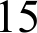 Гражданско-правовым отношениям присущи следующиечерты:А. Экономическое равенство участников правоотношений; Б. Имущественная самостоятельность участников правоотношений;В. Отношения между участниками основаны на принципе субординации;Г. Юридическое равенство участников правоотношений.Б,Г (1 балл)III. Устаиовите соответствие (2 балла, за любой другой ответ 0 баллов, итого 10 баллов)III. Устаиовите соответствие (2 балла, за любой другой ответ 0 баллов, итого 10 баллов)III. Устаиовите соответствие (2 балла, за любой другой ответ 0 баллов, итого 10 баллов)11.Движимые вещи;2.Недвижимые  вещи.А. Здания;Б. Автомобиль;В. Объекты незавершенного строительства; Г. Наличные деньги;Д. Земельные участки; Е. Армейская палатка.1	Б, Г, Е;2- А, В, Д.(2 балла; любаяошибка — 0 баллов)2Соотнесите вид гражданско-правового обязательства с его1 — А;определением:2 — Б;3 — В1. Альтернативное обязательство;Факультативное обязательство;Акцессорное   обеспечительное обязательство.(2 балла; любаяошибка — 0 баллов)А. Обязательство, по которому должник обязан совершить одноиз двух или нескольких действий (воздержаться от совершениядействий), выбор между которыми принадлежит должнику, еслизаконом, иными правовыми актами или договором право выборане предоставлено кредитору или третьему лицу;Б. Обязательство, по которому должнику предоставляется правозаменить основное  исполнение  другим исполнением,предусмотренным  условиями  обязательства;В.  Обязательство,  обеспечивающее  надлежащее исполнениеглавного  (основного) обязательства.2 —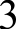 А. peгpecc;А — 1Б. реституция;Б — 2В.  компеисация.В — 3(2 балла; любая1.	обратное	требование	о	возмещении	уплаченной	суммы,ошибка — 0предъявляется   одним  физическим   или  юридическим   лицом  к другомубаллов)обязанному лицу;2.	вид	материальной	международно-правовой	ответственностигосударства,    совершившего    акт   агрессии    или   иное  международно-противоправное	деяние,	заключающейся	в	обязанности	данногогосударства	устранить	или	уменьшить	причиненный	другомугосударству    материальный    ущерб    путем    восстановления   прежнегосостояния,   в  частности   путем   возврата   имущества,   разграбленного инезаконно  вывезенного  им  с  оккупированной  его  войсками территориидругого государства;3.  возмещение   потерь,  понесенных   убытков,  расходов,   возврат долга,вознаграждение.4А. Полномочия  Президента  РФ;Б. Полномочия Совета Федерации РФ;А — 5, 8Б — 2, 3В. Полномочия Государствеииой Думы РФ;В — 4, 7Г. Полномочия  Правительства РФ.Г — 1, 61.   обеспечение   проведения   в   РФ   единой   финансовой,   кредитной  и(2 балла; любаяденежной политики;ошибка — 02. назначение  на должность  и  освобождение  от должности Генеральногобаллов)Прокурора РФ;3. назначение  выборов  Президента РФ;4. объявление амнистии;5.   решение   вопросов    гражданства    и   предоставления  политическогоубежища;6.  осуществление  управления  федеральной собственностью;7. назначение  на должность  и  освобождение  от должности председателя8. издание  указов и распоряжений.51. Императивные нормы;1 — Г2. Диспозитивные нормы;2 — В3. Поощрительные нормы;3 — А4. Рекомендательные нормы.4 — БА. Предписания о предоставлении государством определенных мер стимулирования к полезному варианту действий субъектов, одобряемому  государством  и обществом.Б. Устанавливают  варианты  желательного  с точки зрения государства(2 балла; любаяошибка — 0 баллов)поведения,  имея  в виду проявление  субъектами высокойответственности, инициативы  с учетом  местных  условий, возможностейи средств.В. Предоставляют  субъектам  возможность  выбора варианта  поведения впределах  закона или урегулировать  отношения по своему  усмотрению,но в законных пределах.Г. Категорические, строго  обязательные  предписания,  не допускающиекакого-либо  отступления  или иной трактовки.IV. Дополните  предложение  одним  или  несколькими  словами  (2 балла,  за любой другой ответ0 баллов,  итого 10 баллов)IV. Дополните  предложение  одним  или  несколькими  словами  (2 балла,  за любой другой ответ0 баллов,  итого 10 баллов)IV. Дополните  предложение  одним  или  несколькими  словами  (2 балла,  за любой другой ответ0 баллов,  итого 10 баллов)1Согласно  Конституции   РФ  Федеральное  собрание  состоит  изДвух палат —и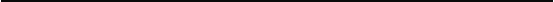 Государственной  Думы иСовета Федерации.(2 балла; любая ошибка — 0 баллов)2Каждый   обвиняемый   в   совершении   преступления считаетсяневиновным, пока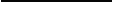 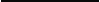 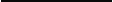 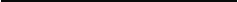 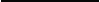 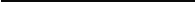 его виновность  не будетКаждый   обвиняемый   в   совершении   преступления считаетсяневиновным, покадоказана вКаждый   обвиняемый   в   совершении   преступления считаетсяневиновным, покапредусмотренномКаждый   обвиняемый   в   совершении   преступления считаетсяневиновным, покафедеральным закономКаждый   обвиняемый   в   совершении   преступления считаетсяневиновным, покапорядке  и установленаКаждый   обвиняемый   в   совершении   преступления считаетсяневиновным, покавступившим  в законнуюКаждый   обвиняемый   в   совершении   преступления считаетсяневиновным, покасилу приговором  суда.Каждый   обвиняемый   в   совершении   преступления считаетсяневиновным, пока(2 балла; любая ошибка — 0Каждый   обвиняемый   в   совершении   преступления считаетсяневиновным, покабаллов)3Предложение, из которого явно следует намерениезаключить  договор называется   	Оферта (ой)(2 балла; любая ошибка — 0 баллов)4{ј ри залоге имущество остаётся у 		, если договором о залоге непредусмотрено иное.Залогодателя(2 балла; любая ошибка — 0баллов)5Срок для защиты  права по иску лица,  право которогонарушено называется   	Исковой давностью(2 балла; любая ошибка — баллов)V. Решите правовые  задачи  (1 балл короткий  ответ,  ещё 2 балла  за  объяснения,  итого 15  баллов)V. Решите правовые  задачи  (1 балл короткий  ответ,  ещё 2 балла  за  объяснения,  итого 15  баллов)V. Решите правовые  задачи  (1 балл короткий  ответ,  ещё 2 балла  за  объяснения,  итого 15  баллов)116-летний  Пашов с согласия  родителей занимаетсяпредпринимательской деятельностью. Пашов открыл в установленном порядке фирму по снабжению предприятий канцелярскими принадлежностями. Для обеспечения этой предпринимательской деятельности ему потребовалось приобрести 14 ноутбуков с необходимыми принадлежностями на общую сумму 194 тысячи рублей. Выяснив, что Пашов является несовершеннолетним, а сумма договора купли-продажи очень крупной, магазин отказал в продаже ему техники. Имеет ли право Пашов приобрести нужную ему технику? Бакой орган может объявить Пашова  с согласия  родителей  полностью дееспособным?Да, Пашов имеет  правоприобрести нужную ему технику с письменного согласия своих родителей (ч. 1 ст. 26 ГК РФ). (1 балл)Согласно ст. 27 ГК РФ, объявление  несовершеннолетнего полностью дееспособным  (эмансипация)производится по решению органа опеки и попечительства - с согласия обоих родителей, либо при отсутствии такого согласия - по решению суда.   (2 балла)225-летняя  Павлова вышла замуж за Иванова,  которыйодин воспитывал 15-летнюю дочь. Павлова обратилась в суд с заявлением об усыновлении дочери супруга, однако суд отказал,  мотивировав  отказ тем,  что разница  в возрасте между  усыновителем  и усыновляемымребенком  должна  быть не менее шестнадцати лет.Правомерен ли отказ суда? Обоснуйте  свой ответ.Нет, не правомерен.  (1 балл)Согласно ч.1 ст.128 CK РФ При усыновлении ребенка отчимом (мачехой) наличие разницы в возрасте, установленной для случаев усыновления ребенка лицом, не состоящим в браке (16 лет),  не требуется.В данном случае Павлова приходится мачехой дочери Иванова, следовательно при удочерении в данном случае не играет роли разница в возрасте. (2 балла)ООО «Книжный дом» объявило об открытии однойвакансии на должность кассира-продавца. ВакансияДа, вправе. (1 балл)TK  РФ  предусматривает средибыла открыта в связи с тем, что работодатель уволилоснований	прекращенияпрежнего	сотрудника,	Каменева	А.С.,	затрудового	договора	понесоблюдение  трудовой  дисциплины.  На  даннуюобстоятельствам,	недолжность была принята на работу Игорева А.И.3 ilBИGЯЩИМ	ОТ    ВОЛИ	СТО]ЭОН,Каменев А.С. подал против ООО  «Книжный  дом»такое	основание,	какиск о восстановлении на работе в связи с тем, чтовосстановление	на	работеработодатель	его	уволил	неправомерно,	приработника,	ранееотсутствии  на то  законных  оснований,  так  как онвыполнявшего   эту  работу, подопустил	несерьезное	нарушение	трудовойрешению  суда  (п. 2 ч. 1 ст.  83дисциплины  впервые,  при этом он зарекомендовалTK РФ).себя ранее как хороший и ответственный работник.Гарантии	для	беременныхСуд   как   в  первой,   так   и  во  второй инстанцииженщин    в   виде    запрета  ихудовлетворил	требование	Каменева	А.С.	иувольнения   распространяютсявосстановил его на работе.лишь на  случаи прекращенияВ связи с этим Генеральный директор работодателятрудового	договора	посообщила	Игоревой	А.И.,	что	вынужденаинициативе работодателярасторгнугь  заключенный  с ней трудовой договор,(ст. 261 TK РФ). (2 балла)так  как   иных   свободных   вакансий   в  фирме наданный	момент	не	имеется.	Однако	Игоревавозразила	против	увольнения,	сообщив,	чтоработодатель  не вправе её уволить и  предоставилаему справку  о том, что она находится  в состояниибеременности.Вправе   ли   работодатель   расторгнуть   в настоящейситуации    трудовой    договор    с   Игоревой?  Ответобоснуйте.4Прокуратурой  при проверке  деятельности  ООО "Союз"было  установлено,  что  несовершеннолетний Пуговкин,Да, может.  (1 балл)Суд должен  расторгнуть данныйзачисленный  разнорабочим,  работает  с 23 часов до 6Т}Э  ДОВОЙ  ДОГОВО}Э,  ПОСКОЛЬК   ОНчасов  утра. При этом директор  завода пояснил, чтоП}ЭOTИBO}ЭeЧИT Т}Э ДОВОМПуговкин  не возражает  против  такого графика работы.законодательству,  а  именно ст.Может ли трудовой договор с Пуговкиным быть96 TK РФ, согласно  которой красторгиут в суде, если сам Пуговкии возражаетработе в ночное  время непротив такого расторжеиия? Ответ обоснуйте.допускаются  лица,  не достигшие18 лет.   (2 балла)515-летний Иванов обратился в банк с заявлением обДа,  действия банкаоткрытии ему банковского вклада. Служащий банкасоответствуют требованиямудовлетворил  просьбу Иванова.закона.  (1 балл)Соответствуют ли действия баика требованиямСогласно  п. 3 ч. 2 ст. 26 ГК РФ,закоиа? Ответ обоснуйте.лицо в возрасте от 14 до 18  летвправе вносить  вклады вкредитные  организации ираспоряжаться  ими. (2 балла)